Тест  №3, о пряже для вязания.1.Акриловая пряжа  изготовлена из:а) шерсти.   б) отходов образующихся при переработки нефти. в) целлюлозы.2. Для набивки вязаных игрушек используют:а) тополиный пух.  б) опилки. в) синтепон.3. К пряже из натурального сырья относится:а) хлопчатобумажная.  б) вискоза.  в) капрон.4. Из какого сырья изготавливают настоящую шёлковую пряжу?а) из коконов тутового шелкопряда.  б) из рыльцев кукурузы.  в) из водорослей.5. Пряжу – Мохер, изготавливают из шерсти: а) собак.  б) коз.  в) кроликов.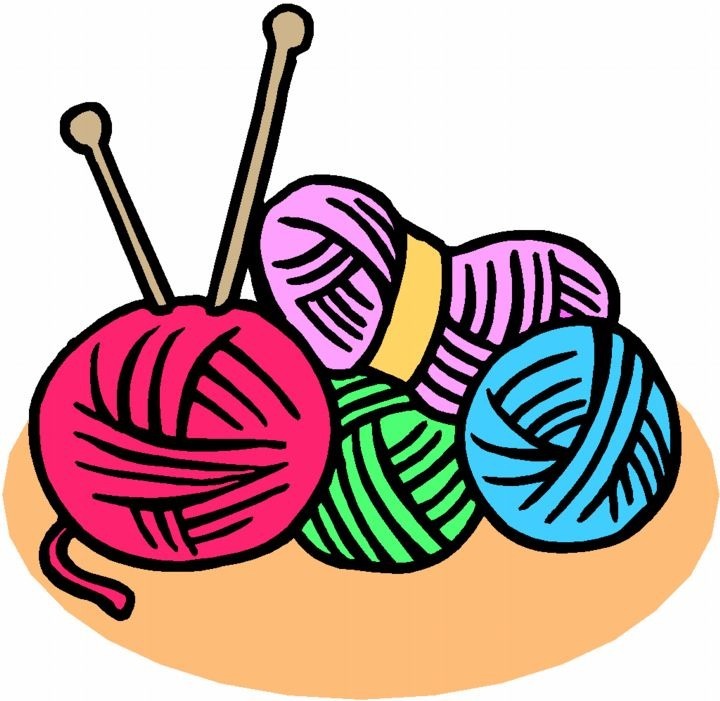 